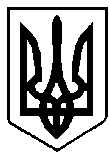            Проєкт  А.Тонкошкурий ВАРАСЬКА МІСЬКА РАДА       ВИКОНАВЧИЙ КОМІТЕТВАРАСЬКОЇ МІСЬКОЇ РАДИР І Ш Е Н Н Я03.01.2023								№2-ПРВ-23-1440Про утворення збірних пунктів евакуації у Вараській міській територіальній громадіта затвердження Положення про них З метою належного вирішення питань, пов’язаних із плануванням, підготовкою, організацією і проведенням евакуації  (тимчасового відселення) населення та вивезення матеріальних і культурних цінностей   у разі загрози виникнення або виникнення надзвичайних ситуацій, відповідно до пункту 10 частини 2 статті 19, статті 33 Кодексу цивільного захисту України, постанови Кабінету Міністрів України від 30 жовтня 2013 року №841 «Про затвердження Порядку проведення евакуації у разі загрози виникнення або виникнення надзвичайних ситуацій», наказу МВС України від 10 липня 2017 року №579 «Про затвердження Методики планування заходів з евакуації» зареєстрованого в Міністерстві юстиції України 01 серпня 2017 року за №938/30806   керуючись підпунктом 6 пункту «б»  частини першої статті  33, підпунктом 2 пункту «б» частини першої статті 38, частиною 6 статті 59 Закону України «Про місцеве самоврядування в Україні», виконавчий комітет Вараської міської радиВИРІШИВ:Утворити  до 08 січня 2023 року збірні пункти евакуації у Вараській міській територіальній громаді, згідно з додатком 1.        2. Затвердити Положення про збірні пункти евакуації №1440-П-09, згідно з додатком 2.        3. Керівникам підприємств, установ, організацій Вараської міської територіальної громади,  на базі яких утворюються збірні пункти евакуації, у термін до 12  січня 2023 року, визначити особовий склад для їх розгортання, який призначити наказом (додаток 3) та забезпечити організацію діловодства. 4. Вараським територіальним  курсам цивільного захисту та безпеки життєдіяльності ІІІ категорії Навчально – методичного центру цивільного захисту та безпеки життєдіяльності Рівненської області надавати методичну та практичну допомогу для підприємств, установ, організацій у розробці необхідної робочої та наочної документації збірних пунктів евакуації, на базі яких вони утворюються. 5. Відділу цивільного захисту населення управління безпеки та внутрішнього контролю виконавчого комітету Вараської міської ради:5.1. Організувати навчання особового складу адміністрації збірних пунктів евакуації в Навчально-методичному центрі цивільного захисту та безпеки життєдіяльності Рівненської  області у терміни: 26.01.23-27.01.23;16.11.23-17.11.23.5.2. Довести до відома населення інформацію про його розподіл за відповідними збірними пунктами евакуації.        6. Визнати таким, що втратило чинність, рішення виконавчого комітету Вараської міської ради від 30 березня 2021 року №76 «Про утворення збірних пунктів евакуації у Вараській міській територіальній громаді та затвердження Положення про них».7. Контроль за виконанням рішення покласти на міського голову.Міський голова                                                                 Олександр МЕНЗУЛ